8.06.2020 r.Dzień dobry moi Uczniowie, witam Rodziców.Temat: Znam wszystkie litery. Jak się zachować w czasie burzy? Rozszerzenie zakresu liczbowego do 100.Edukacja polonistyczna:Otwórz Podręcznik polonistyczno- społeczny str.72-73.Posłuchaj piosenek o alfabecie.https://www.youtube.com/watch?v=bc2fcIA11QIhttps://www.youtube.com/watch?v=Ud_1ylAJPb0str.72 Przeczytaj wiersz pt. „Literki”str.73 Przeczytaj wszystkie litery.Otwórz zeszyt do j. polskiego. Z podręcznika polonistycznego str. 76-77 przepisz do zeszytu litery( jedna pod drugą). Przy każdej literze napisz wyrazy, które są napisane pod każdą z nich.Proszę o wysłanie zdjęcia napisanych liter.Czas na ruch:https://www.youtube.com/watch?v=OmAZquWgp9AEdukacja przyrodnicza:Podręcznik matematyczno- przyrodniczy str. 64-65Jak zachować się w czasie burzy?Przyjrzyj się obrazkom zad 1, 2. Odpowiedz na pytania.Edukacja matematyczna:Otwórz Podręcznik matematyczno- przyrodniczy str.66https://flipbooki.mac.pl/ew/oto-ja-klasa1-podr-mat-2/mobile/index.html#p=69str. 66 zad. 1,2Liczymy od 0 do 100. Zabawa z liczydłem.Przelicz koraliki na jednym pręcie liczydła.Przypominam, że 10 koralików to jedna dziesiątka i 0 jedności.Odpowiedz na pytania:Ile jest koralików na 5 pręcikach liczydła?Ile jest koralików na 7 pręcikach liczydła?  itd., aż do 100Policz dziesiątkami  do 100.Otwórz Ćwiczenia matematyczno- przyrodnicze str.60 i wykonaj zad. 2, 3, 4, 5, 6Drodzy Rodzice,przypominam o zwrocie we wtorek podręczników i książek do biblioteki. Proszę nie zapomnieć o oddaniu kluczyków do szafek.                                                     Pozdrawiam serdecznie, p. Roma WojtuśReligia:Witam serdecznie!Pan Jezus kocha każdego człowieka i chce uczynić wszystkich jedną rodziną Bożą. Dlatego na cały świat posłał uczniów, aby wszędzie opowiadali o Jego miłości. Dzisiaj misjonarze głoszą Ewangelię, chrzczą, odprawiają Mszę i odpuszczają grzechy. Opiekują się biednymi ludźmi, pomagają zdobyć jedzenie, ubranie, a nawet budować domy. Razem z ludźmi tworzą Kościół, czyli rodzinę Jezusa.                                                                                    PozdrawiamJęzyk angielski: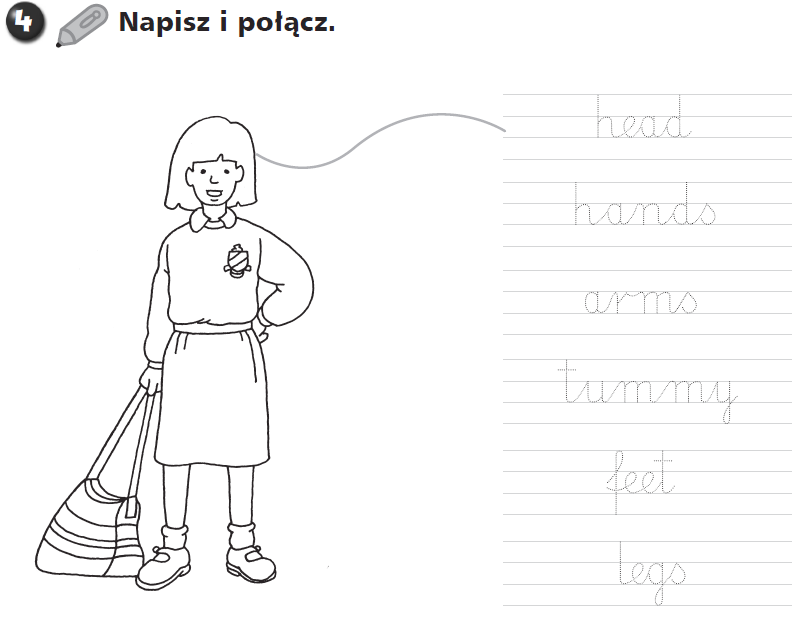 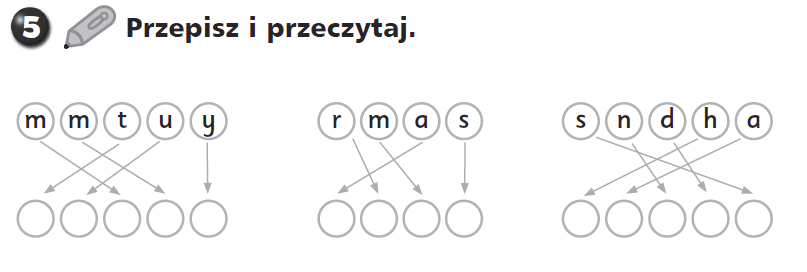 